CURSO DE ESPECIALIZAÇÃO EM PROEJA 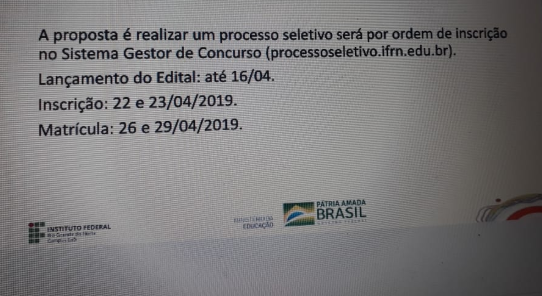 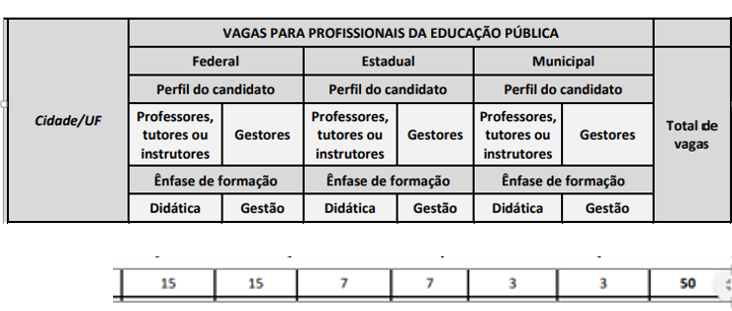 